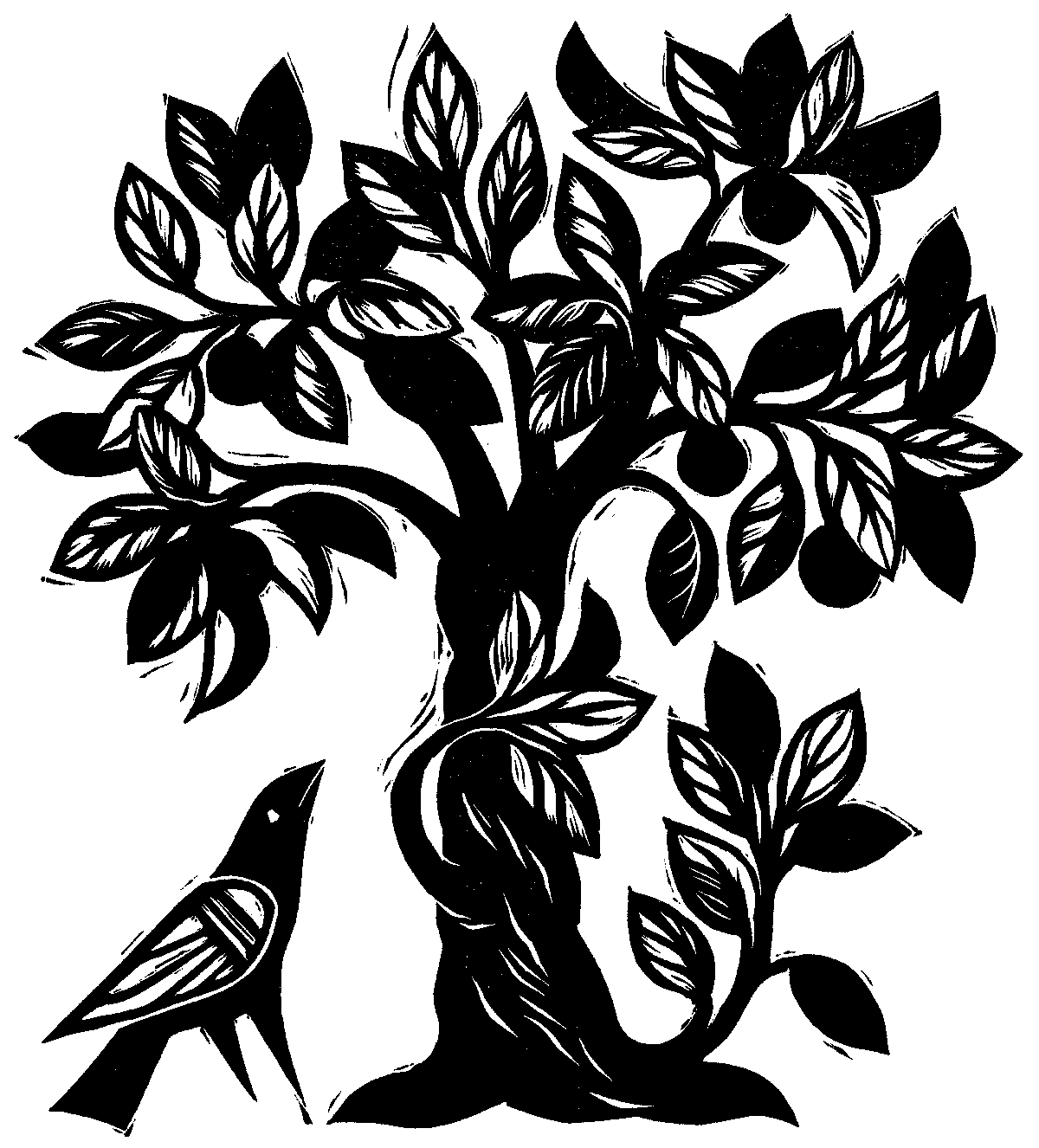 Second Sunday after PentecostJune 6, 2021	10:30 a.m.Holy CommunionSetting 8Emmanuel Lutheran Church639 Elm Street, Cheney WA 99004(509) 235-6300  www.emmanuelcheney.orgPastor Arianna ArendsFor pastoral care: (509) 954-5886The liturgy is reprinted from the Evangelical Lutheran Worship, copyright © 2016, Augsburg Fortress.  All rights reserved.  Used by permission of Augsburg Fortress under license # SBL14830.  Cover art reprinted from Graphics for Worship, copyright Augsburg Fortress.  Used by permission of Augsburg Fortress license #4545G The Scripture quotations contained herein are from the New Revised Standard Version Bible, copyright © 1989, by the Division of Christian Education of the National Council of the Churches of Christ in the U.S.A.  Used by permission.  All rights reserved.*Please stand as you are able.PRELUDE AND WELCOMEGATHERING*CONFESSION AND FORGIVENESSP  Almighty God to whom all hearts are open, all desires known, and from whom no secrets are hid: cleanse the thoughts of our hearts by the inspiration of your Holy Spirit, that we may perfectly love you and worthily magnify your holy name, through Jesus Christ our Lord.C  Amen.P  Let us confess our sin in the presence of God and of one another.Silence is kept for reflection.P  Most merciful God,C  we confess that we are captive to sin and cannot free ourselves.  We have sinned against you in thought, word, and deed, by what we have done and by what we have left undone.  We have not loved our neighbors as ourselves.  For the sake of your Son, Jesus Christ, have mercy on us.  Forgive us, renew us, and lead us, so that we may delight in your will and walk in your ways, to the glory of your holy name.  Amen.P  In the mercy of almighty God, Jesus Christ was given to die for you, and for his sake God forgives you all your sins.  As a called and ordained minister of the church of Christ, and by his authority, I declare to you the forgiveness of all your sins; in the name of the Father, and of the  Son, and of the Holy Spirit.C  Amen.*GATHERING HYMN	Lead Me, Guide Me		ELW  768Refrain Lead me guide me along the way; for if you lead me I cannot strayLord let me walk each day with thee.Lead me, O Lord, lead me1)   I am weak and I need thy strength and pow’rto help me over my weakest hour.Help me through the darkness thy face to see.Lead me, O Lord lead me.  Refrain2)   Help me tread in the paths of righteousness,To be my aid when Satan and sin oppress.I am putting all my trust in thee.Lead me, O Lord lead me.  Refrain3)   I am lost if you take your hand from me,I am blind without thy light to see.Lord, just always let me thy servant be.Lead me, O Lord, lead me.  RefrainText and music 1953 Doris Akers.  All rights administered by Unichappell Music, Inc International copyright secured.  All rights reserved.  Reprinted with permission under One License A-725609*GREETINGP  The grace of our Lord Jesus Christ, the love of God,and the communion of the Holy Spirit be with you all.C  And also with you.*KYRIE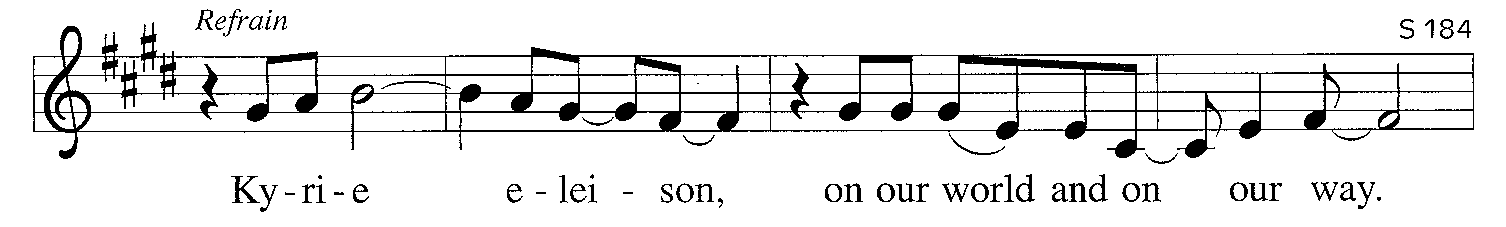 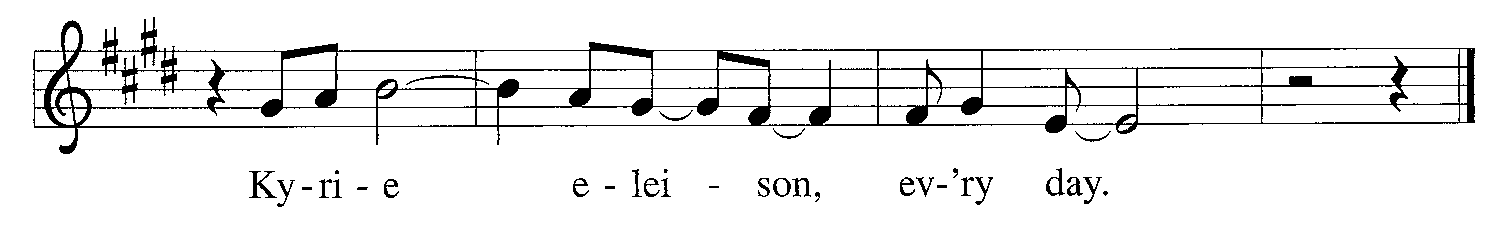 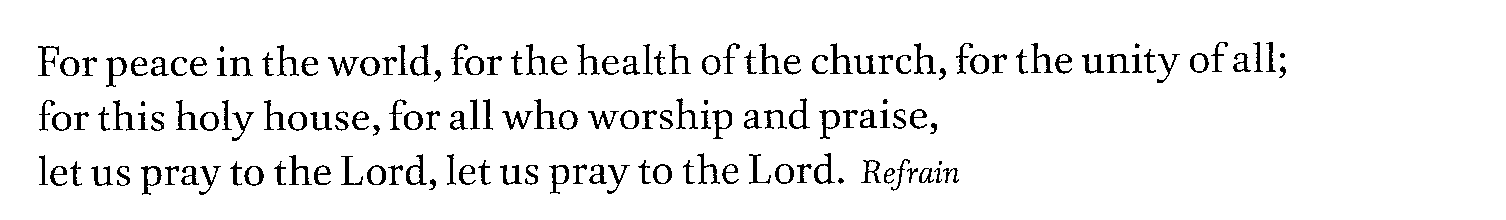 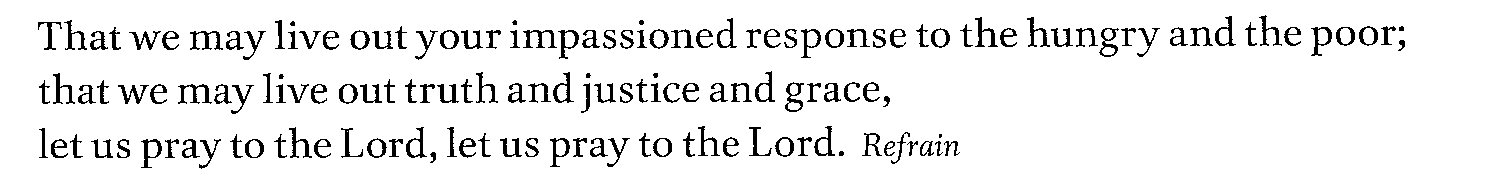 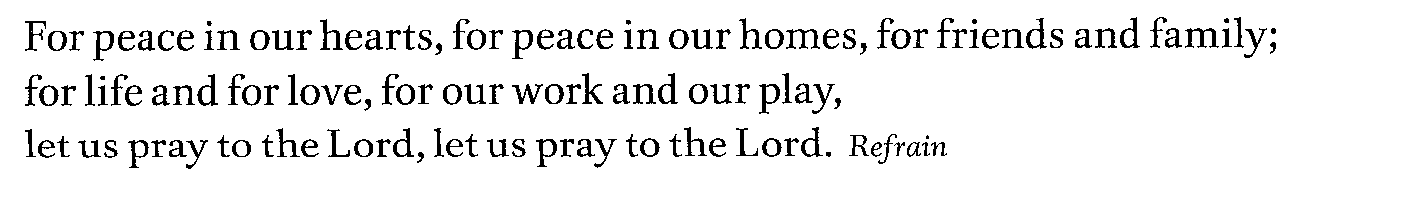 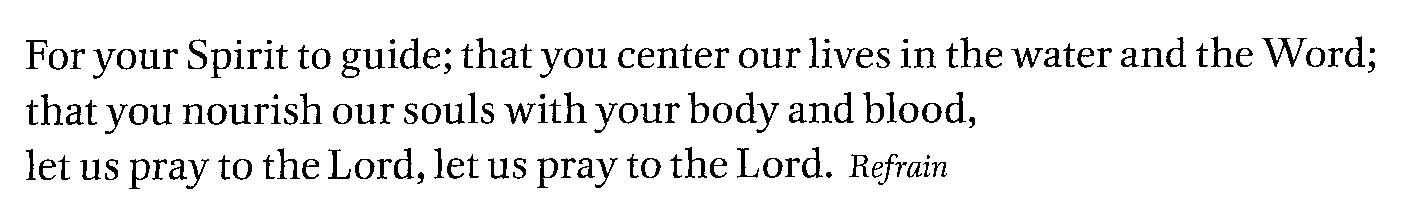 *PRAYER OF THE DAYC All powerful God, in Jesus Christ you turned death into life and defeat into victory.  Increase our faith and trust in him, that we may triumph over all evil in the strength of the same Jesus Christ, our Savior and Lord.  Amen.WORDFIRST READING   Genesis 3:8-158 They heard the sound of the Lord God walking in the garden at the time of the evening breeze, and the man and his wife hid themselves from the presence of the Lord God among the trees of the garden. 9 But the Lord God called to the man, and said to him, “Where are you?” 10 He said, “I heard the sound of you in the garden, and I was afraid, because I was naked; and I hid myself.” 11 He said, “Who told you that you were naked? Have you eaten from the tree of which I commanded you not to eat?” 12 The man said, “The woman whom you gave to be with me, she gave me fruit from the tree, and I ate.” 13 Then the Lord God said to the woman, “What is this that you have done?” The woman said, “The serpent tricked me, and I ate.” 14 The Lord God said to the serpent, “Because you have done this, cursed are you among all animals and among all wild creatures; upon your belly you shall go, and dust you shall eat all the days of your life. 15 I will put enmity between you and the woman, and between your offspring and hers; he will strike your head, and you will strike his heel.”L The word of the Lord.  C  Thanks be to God.PSALM 130   1 Out of the depths I cry to you, O Lord.2 Lord, hear my voice!  Let your ears be attentive to the voice of my supplications!3 If you, O Lord, should mark iniquities, Lord, who could stand?4 But there is forgiveness with you, so that you may be revered.5 I wait for the Lord, my soul waits, and in his word I hope;6 my soul waits for the Lord more than those who watch for the morning, more than those who watch for the morning.7 O Israel, hope in the Lord! For with the Lord there is steadfast love, and with him is great power to redeem.8 It is he who will redeem Israel from all its iniquities.SECOND READING   2 Corinthians 4:13 – 5:113 But just as we have the same spirit of faith that is in accordance with scripture—“I believed, and so I spoke”—we also believe, and so we speak, 14 because we know that the one who raised the Lord Jesus will raise us also with Jesus, and will bring us with you into his presence. 15 Yes, everything is for your sake, so that grace, as it extends to more and more people, may increase thanksgiving, to the glory of God. 16 So we do not lose heart. Even though our outer nature is wasting away, our inner nature is being renewed day by day. 17 For this slight momentary affliction is preparing us for an eternal weight of glory beyond all measure, 18 because we look not at what can be seen but at what cannot be seen; for what can be seen is temporary, but what cannot be seen is eternal.5 For we know that if the earthly tent we live in is destroyed, we have a building from God, a house not made with hands, eternal in the heavens.*GOSPEL ACCLAMATION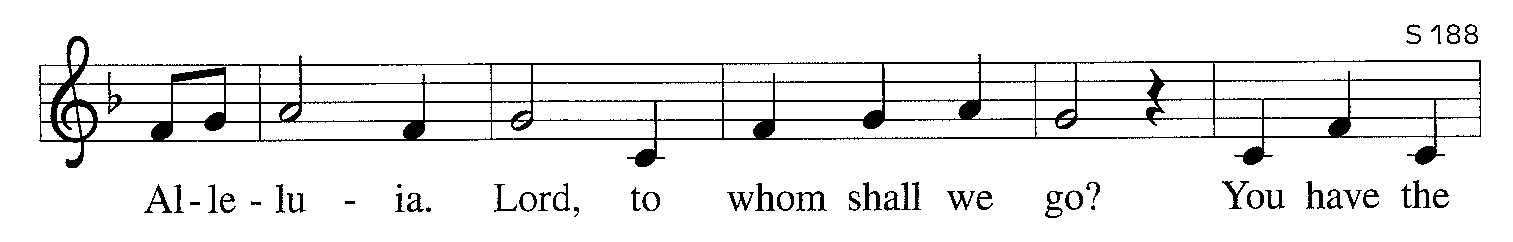 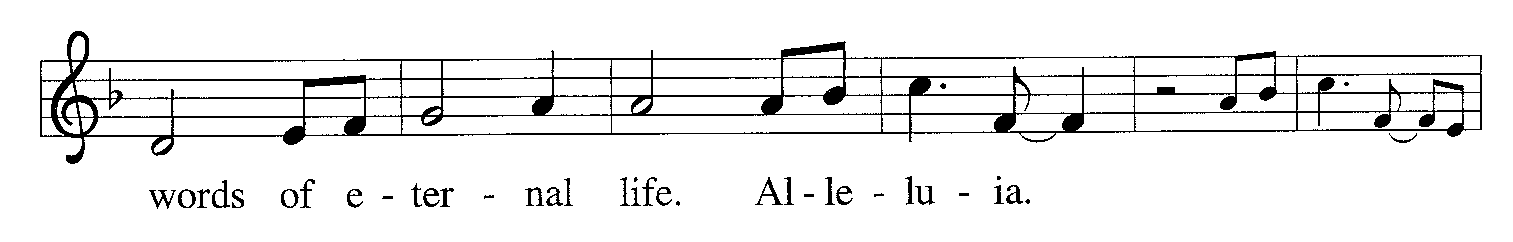 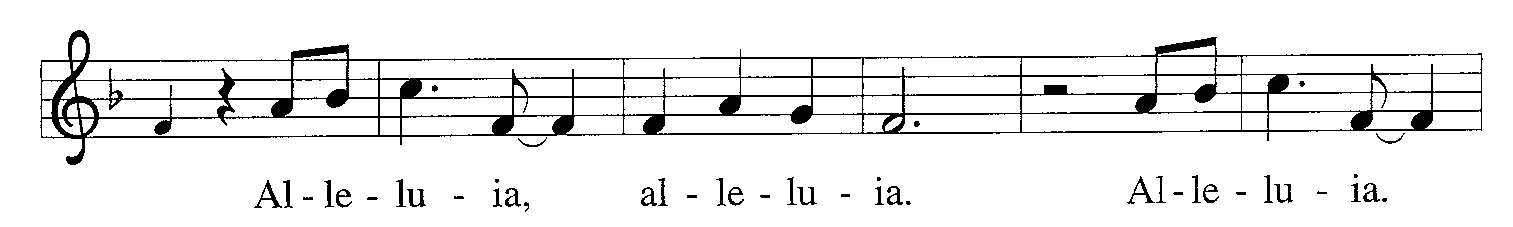 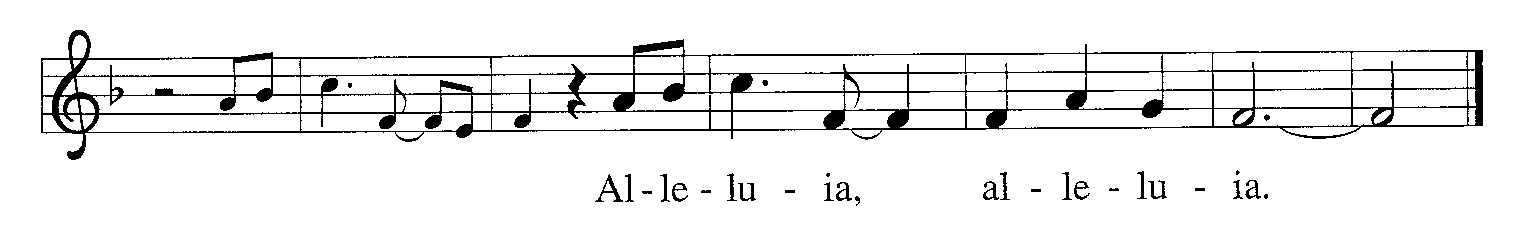 *GOSPEL	Mark 3:20-35   C  Glory to you, O Lord.20 And the crowd came together again, so that they could not even eat. 21 When his family heard it, they went out to restrain him, for people were saying, “He has gone out of his mind.” 22 And the scribes who came down from Jerusalem said, “He has Beelzebul, and by the ruler of the demons he casts out demons.” 23 And he called them to him, and spoke to them in parables, “How can Satan cast out Satan? 24 If a kingdom is divided against itself, that kingdom cannot stand. 25 And if a house is divided against itself, that house will not be able to stand. 26 And if Satan has risen up against himself and is divided, he cannot stand, but his end has come. 27 But no one can enter a strong man’s house and plunder his property without first tying up the strong man; then indeed the house can be plundered. 28 “Truly I tell you, people will be forgiven for their sins and whatever blasphemies they utter; 29 but whoever blasphemes against the Holy Spirit can never have forgiveness, but is guilty of an eternal sin”— 30 for they had said, “He has an unclean spirit.” 31 Then his mother and his brothers came; and standing outside, they sent to him and called him. 32 A crowd was sitting around him; and they said to him, “Your mother and your brothers and sisters[a] are outside, asking for you.” 33 And he replied, “Who are my mother and my brothers?” 34 And looking at those who sat around him, he said, “Here are my mother and my brothers! 35 Whoever does the will of God is my brother and sister and mother.”	P  The Gospel of the Lord.  C  Praise to you O Christ.SERMON*HYMN OF THE DAY	A Mighty Fortress is Our God	ELW 5041 A mighty fortress is our God, a sword and shield victorious;
he breaks the cruel oppressor's rod and wins salvation glorious. The old satanic evil foe, has sworn to work us woe! With dread craft and might
he arms himself to fight. On earth he has no equal.2 No strength of ours can match his might! We would be lost, rejected. But now a champion comes to fight, whom God himself elected. You ask who this may be? The Lord of hosts is he! Christ Jesus mighty Lord,God's only Son, adored. He holds the field victorious.3 Though hordes of devils fill the land all threat'ning to devour us, we tremble not, unmoved we stand; they cannot overpow'r us. :Let this world's tyrant rage, in battle we’ll engage! He might is doomed to failGod's judgment must prevail! One little word subdues him.4 God's Word forever shall abide, no thanks to foes, who fear it; for God himself fights by our side with weapons of the Spirit. Were they to take our house, goods, honor, child, or spouse, though life be wrench away,they cannot win the day. The kingdom's ours forever!*APOSTLE’S CREEDC  I believe in God, the Father almighty, creator of heaven and earth.I believe in Jesus Christ, God’s only Son, our Lord, who was conceived by the Holy Spirit, born of the virgin Mary, suffered under Pontius Pilate, was crucified, died, and was buried; he descended to the dead.  On the third day he rose again; he ascended into heaven, he is seated at the right hand of the Father, and he will come to judge the living and the dead.I believe in the Holy Spirit, the holy catholic church, the communion of saints, the forgiveness of sins, the resurrection of the body, and the life everlasting.  Amen.*PRAYERS OF THE PEOPLELet us come before God in prayer, responding to each petition with words from today’s psalm, “We cry to you, O Lord.”A brief silence.O God, on this Sunday we ask you to sustain believers around the world. Give wisdom to pastors, musicians, and church committees as they make plans for their summer worship.  For the church we pray:
C  We cry to you, O Lord.On this National Animal Rights day, we ask you to safeguard animals, both wild and tame. Give them the habitat they need, and rescue all animals from abuse.  For the earth we pray:
C  We cry to you, O Lord.On this anniversary of D-Day, we ask you to bring an end to warfare throughout the world. Halt the violence between nations, on our streets, and inside our homes. Heal the wounds of prejudice, and embolden all who strive for peace.  For the nations we pray:
C  We cry to you, O Lord.During this month of many weddings, we ask you to bless all marriages. Nourish the fidelity of partners for one another, and be yourself a companion to those who live alone.  For home life we pray:
C  We cry to you, O Lord.On this National Cancer Survivors Day, we ask you to strengthen both those who are recovering from disease and those who now face death. Bring healing to humanity as it struggles against the coronavirus.  For recovery from illness we pray:
C  We cry to you, O Lord.Always we ask you to comfort all who suffer and to heal the sick. Provide care for all persons afflicted with mental illness, and sustain their families. Visit those whose pain is hidden from us and those we name here before you: For the sick we pray:
C  We cry to you, O Lord.We remember with gratitude those who have lived and died in the faith, especially Jean Gresham and we ask you to welcome us with them into your eternal life.  For life forevermore we pray:
C  We cry to you, O Lord.Into your hands, mighty God, we commend all for whom we pray, trusting in your mercy, through Jesus Christ, our Savior and Lord.
C  AmenMEAL*THE GREAT THANKSGIVINGP  The Lord by with you.C  And also with you.P  Lift up your hearts.C  We lift them to the Lord.P  Let us give thanks to the Lord our God.C  It is right to give our thanks and praise.HOLY, HOLY, HOLY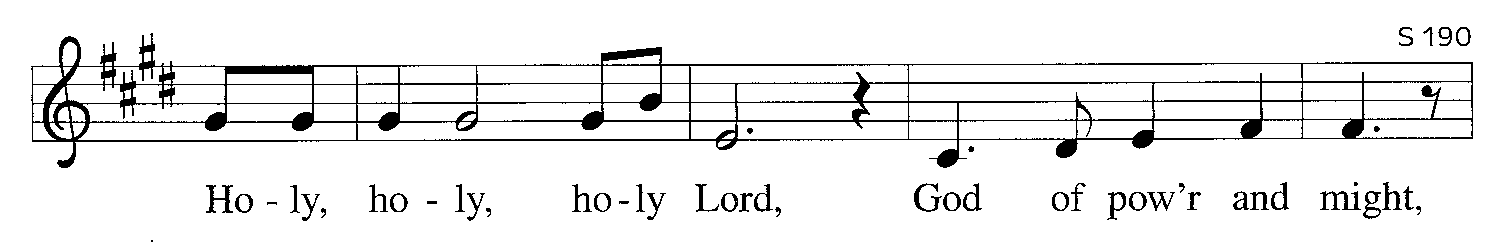 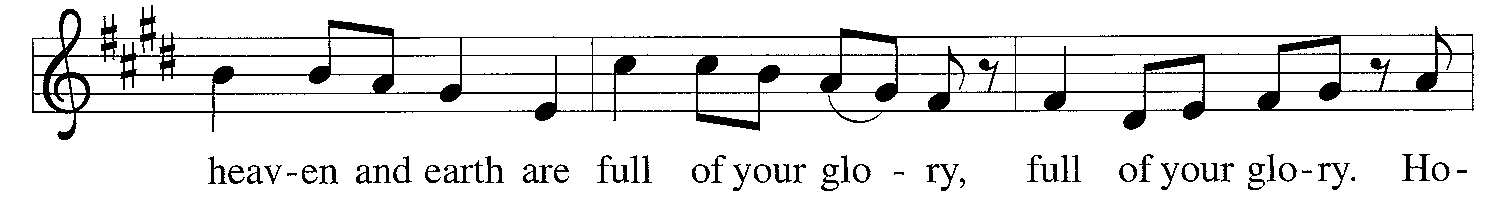 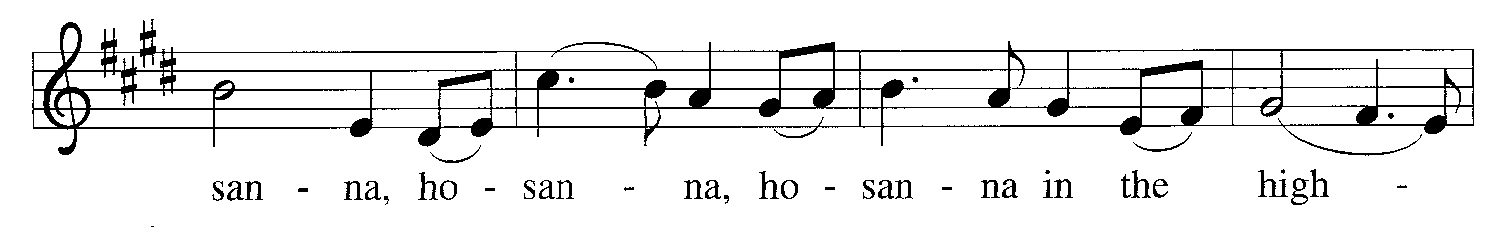 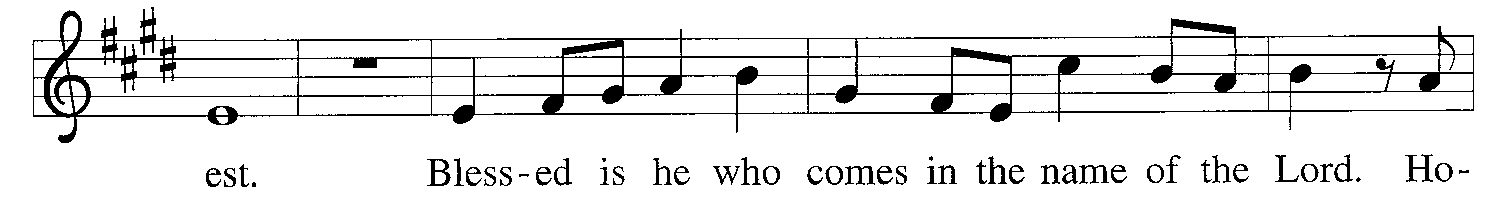 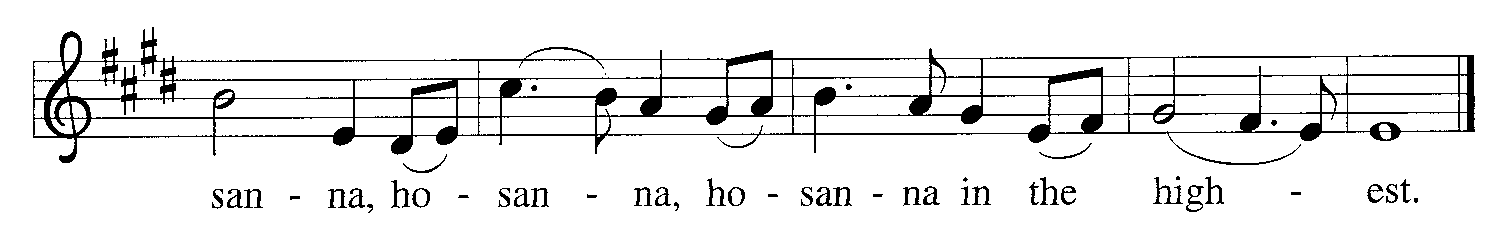 *WORDS OF INSTITUTION*THE LORD’S PRAYERC  Our Father, who art in heaven, hallowed by thy name, thy kingdom come, thy will be done, on earth as it is in heaven.  Give us this day our daily bread; and forgive us our trespasses, as we forgive those who trespass against us; and lead us not into temptation, but deliver us from evil.  For thine is the kingdom, and the power and the glory, forever and ever.  Amen.COMMUNION:  Take the blessed elements home: select a sealed container with a wafer and juice to take with you.  Take part in person: Please use hand sanitizer on the way up to the altar.  Pick up either wheat or gluten free wafer.  Then pick up either grape juice or wine.  Move to the next station, lift your mask, and partake of communion.  A small wastebasket is available for your used cup.LAMB OF GOD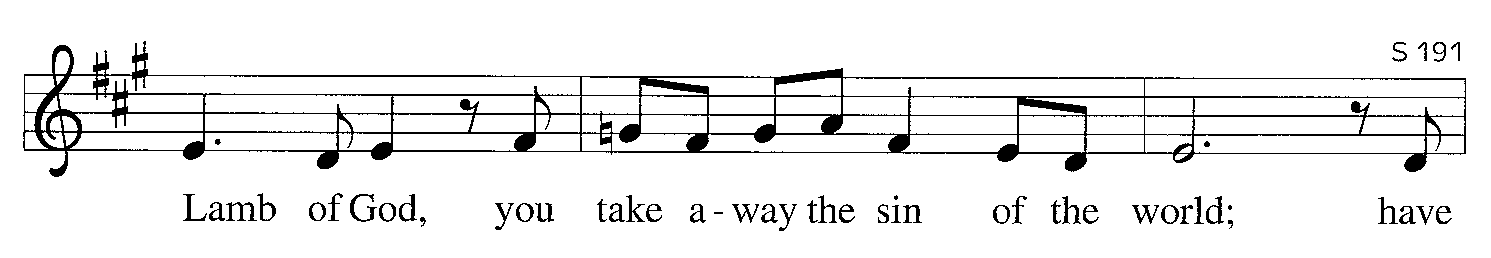 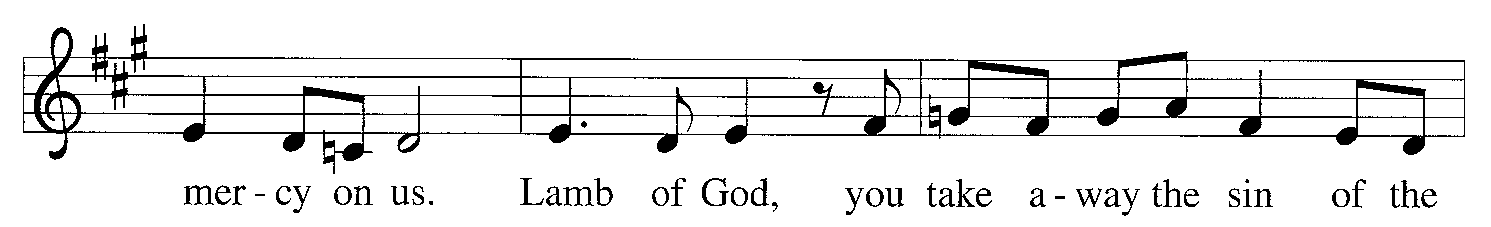 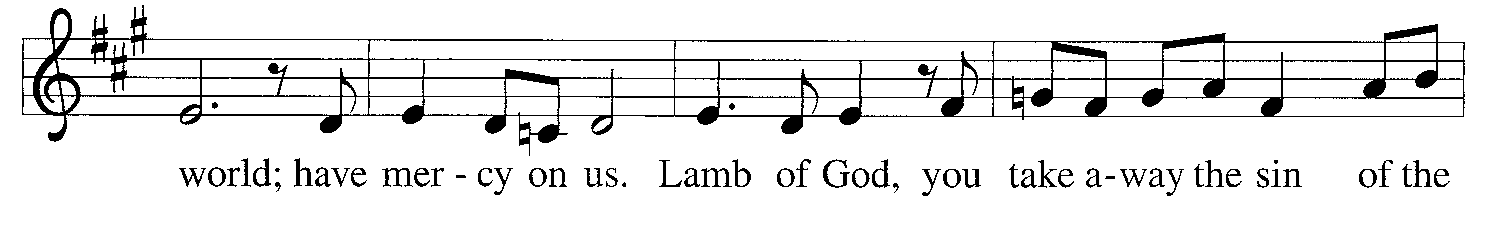 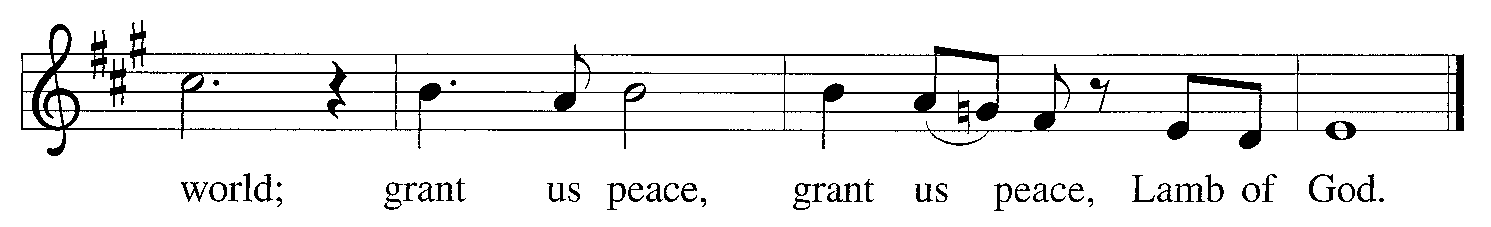 *TABLE BLESSINGP  The body and blood of our Lord Jesus Christ strengthen you and keep you in his grace.C  Amen.POST COMMUNION PRAYERSENDING*BLESSINGP  Almighty God, Father,  Son, and Holy Spirit, bless you now and forever.C  Amen.*SENDING HYMN	    Rise, Shine, You People!		ELW  6651 Rise, shine, you people! Christ the Lord has enteredour human story; God in him is centered. He comes to us, by death and sin surrounded, with grace unbounded. 2 See how he sends the pow'rs of evil reeling;he brings us freedom, light and life and healing. All men and women, who by guilt are driven, now are forgiven. 3 Come, celebrate; your banners high unfurling,your songs and prayers against the darkness hurling. To all theworld go out and tell the story of Jesus' glory. 4 Tell how the Father sent the Son to save us.Tell of the Son, who life and freedom gave us. Tell how the Spirit calls from ev'ry nation God's new creation. Text: Ronald A. Klug, b. 1939, alt. Text © 1974 Augsburg Publishing House, admin. Augsburg Fortress.  All rights reserved. Reprinted under One License A-725609.*DISMISSALP  Go in peace.  Serve the Lord…C Thanks be to God.POSTLUDEIn Our Prayers This WeekFor those who are mourning: Miller family as they mourn Graham.    Vega Knaff families as they mourn Jennifers brother, Stan Glasgow. Moran family and Pr. Linda Webster as they mourn Brenda.  Nancy Lindell as she mourns her brother.  Gresham and Span family as they mourn Linda Span. Jackson family as they mourn Helen.  Gary and Jan Miller as they mourn the passing of Gary’s mother.  Anita Okert as she mourns her cousin Allen Cook.  Chris Booth and family as they mourn Elson Rudisill.  Richer family as they mourn Renee’s sister. Orene Harder as she mourns her daughter Kari. Irvin and Giddons family as they mourn Michelle.For those who are in need of prayer for healing and/or peace: Nate Raver, Pat Conrath, Helen Westrums’ brother. Lynn Shotwell, Kathy Preble’s sister, Lynn Shotwell. Jennifer Bowman and family. Isabelle Corlett.  Debbie Potter, friend of Mecklenburgs, Kathleen Bell’s daughter, Jessica Heglund.   Bobbie Ziemer.  Todd & Jan Corlett.  Karen Keller.  Zack, Kelli, and Ainslee Bremer.  Karen Raver’s sister Susie Sieck.  Gary Miller’s sister-in-law Deb.  Fred Lauritsen’s brother, Corky.  Arlene Helsing’s friend Richi Caldwell.  Fred Lauritsen’s cousin, Richard Solberg.  Linda Esterly,  Bill Herrlinger.  Pete & Susan Dianich.For all who care for people with Coronavirus.For those experiencing food insecurity. For children and parents who continue to struggle online, hybrid and different forms of education during the pandemic.Sunday Prayer List & Prayer Chain: Please contact the church office for personal prayer requests at (509) 235-6300.  Names of bereaved will be left on prayer list for a year, other concerns for 1 month, unless otherwise requested.Sunday Prayer List & Prayer Chain: Please contact the church office for personal prayer requests at (509) 235-6300.  Names of bereaved will be left on prayer list for a year, other concerns for 1 month, unless otherwise requested.